О признании утратившим силу распоряженияадминистрации Малобуяновского сельскогопоселения Шемуршинского района Чувашской Республики от 04.03.2020г. N10 «Об утверждении состава межведомственной комиссии и положения о межведомственной комиссии Малобуяновского                                                                    сельского поселения Шемуршинского района Чувашской                                                                      Республики по признанию помещения жилым помещением,                                                                  жилого помещения непригодным для проживания,                                                                  многоквартирного дома аварийным и подлежащим сносу или                                                            реконструкции, садового дома жилым домом  и жилого дома                                                               садовым домом»             В целях приведения муниципальных правовых актов в соответствие с действующим законодательством:	1.Признать утратившим силу распоряжение администрации Малобуяновского сельского поселения Шемуршинского района Чувашской Республики от 04.03.2020г. N10 «Об утверждении состава межведомственной комиссии и положения о межведомственной комиссии Малобуяновского сельского поселения Шемуршинского района Чувашской                                                                      Республики по признанию помещения жилым помещением,                                                         жилого помещения непригодным для проживания,                                                                  многоквартирного дома аварийным и подлежащим сносу или                                                            реконструкции, садового дома жилым домом  и жилого дома                                                               садовым домом».             2. Настоящее распоряжение вступает в силу со дня его официального обнародования.           3. Контроль за выполнением распоряжения оставляю за собой.Глава  Малобуяновского сельского поселения		               	            Кузнецов С.В.ЧЁВАШ РЕСПУБЛИКИ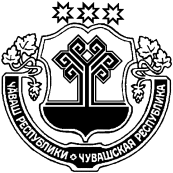 ШЁМЁРШЁ РАЙОН,ЧУВАШСКАЯ РЕСПУБЛИКАШЕМУРШИНСКИЙ РАЙОНПУЯНКАССИ ЯЛ ПОСЕЛЕНИЙ,Н АДМИНИСТРАЦИ, ХУШУ«15» сентября 2021=. № 31Пуянкасси ял.АДМИНИСТРАЦИЯМАЛОБУЯНОВСКОГО СЕЛЬСКОГО ПОСЕЛЕНИЯРАСПОРЯЖЕНИЕ«15» аван 2021г. № 31деревня Малое Буяново